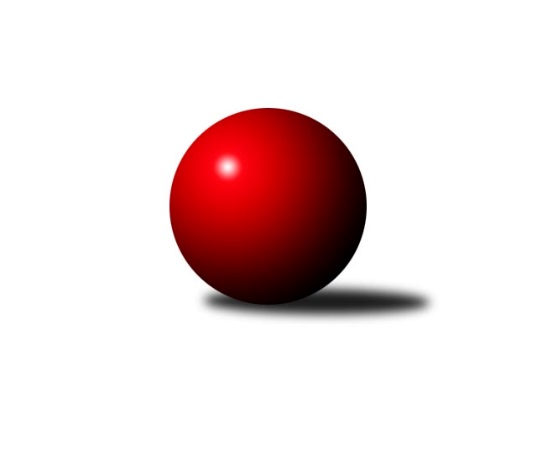 Č.5Ročník 2021/2022	23.5.2024 Severomoravská divize 2021/2022Statistika 5. kolaTabulka družstev:		družstvo	záp	výh	rem	proh	skore	sety	průměr	body	plné	dorážka	chyby	1.	HKK Olomouc ˝B˝	4	4	0	0	25.0 : 7.0 	(27.5 : 20.5)	2592	8	1809	782	35	2.	TJ Opava ˝B˝	5	4	0	1	25.0 : 15.0 	(34.0 : 26.0)	2598	8	1790	808	42.8	3.	KK Šumperk A	5	3	1	1	23.0 : 17.0 	(36.5 : 23.5)	2668	7	1860	808	35.2	4.	SKK Jeseník ˝A˝	4	3	0	1	17.0 : 15.0 	(28.5 : 19.5)	2575	6	1798	777	42.3	5.	TJ Spartak Bílovec ˝A˝	5	3	0	2	24.0 : 16.0 	(37.5 : 22.5)	2619	6	1784	835	29.2	6.	SKK Ostrava ˝A˝	5	2	1	2	21.0 : 19.0 	(27.5 : 32.5)	2503	5	1729	774	35.4	7.	TJ Sokol Sedlnice ˝A˝	5	2	1	2	19.0 : 21.0 	(29.5 : 30.5)	2521	5	1732	790	40.2	8.	TJ Horní Benešov ˝D˝	4	2	0	2	17.0 : 15.0 	(25.5 : 22.5)	2493	4	1740	753	44.8	9.	TJ Michalkovice A	5	2	0	3	19.0 : 21.0 	(23.5 : 36.5)	2495	4	1741	754	42.8	10.	TJ Sokol Bohumín ˝B˝	5	1	0	4	14.0 : 26.0 	(24.5 : 35.5)	2542	2	1775	767	45.6	11.	TJ VOKD Poruba ˝A˝	5	0	1	4	12.0 : 28.0 	(24.0 : 36.0)	2458	1	1718	740	55.6	12.	TJ Odry ˝B˝	4	0	0	4	8.0 : 24.0 	(17.5 : 30.5)	2569	0	1782	788	41Tabulka doma:		družstvo	záp	výh	rem	proh	skore	sety	průměr	body	maximum	minimum	1.	TJ Opava ˝B˝	3	3	0	0	17.0 : 7.0 	(23.0 : 13.0)	2591	6	2645	2561	2.	SKK Ostrava ˝A˝	3	2	1	0	16.0 : 8.0 	(18.5 : 17.5)	2415	5	2468	2371	3.	KK Šumperk A	3	2	1	0	15.0 : 9.0 	(20.5 : 15.5)	2687	5	2729	2609	4.	HKK Olomouc ˝B˝	2	2	0	0	14.0 : 2.0 	(14.0 : 10.0)	2598	4	2610	2585	5.	TJ Spartak Bílovec ˝A˝	2	2	0	0	13.0 : 3.0 	(17.5 : 6.5)	2667	4	2724	2609	6.	TJ Horní Benešov ˝D˝	2	2	0	0	11.0 : 5.0 	(13.0 : 11.0)	2645	4	2665	2625	7.	TJ Michalkovice A	2	1	0	1	10.0 : 6.0 	(11.0 : 13.0)	2439	2	2486	2391	8.	SKK Jeseník ˝A˝	2	1	0	1	7.0 : 9.0 	(12.0 : 12.0)	2663	2	2706	2620	9.	TJ Sokol Sedlnice ˝A˝	2	1	0	1	6.0 : 10.0 	(11.0 : 13.0)	2523	2	2526	2520	10.	TJ VOKD Poruba ˝A˝	2	0	0	2	4.0 : 12.0 	(11.0 : 13.0)	2451	0	2455	2446	11.	TJ Odry ˝B˝	2	0	0	2	3.0 : 13.0 	(7.5 : 16.5)	2560	0	2584	2536	12.	TJ Sokol Bohumín ˝B˝	3	0	0	3	6.0 : 18.0 	(12.5 : 23.5)	2502	0	2524	2490Tabulka venku:		družstvo	záp	výh	rem	proh	skore	sety	průměr	body	maximum	minimum	1.	HKK Olomouc ˝B˝	2	2	0	0	11.0 : 5.0 	(13.5 : 10.5)	2589	4	2662	2515	2.	SKK Jeseník ˝A˝	2	2	0	0	10.0 : 6.0 	(16.5 : 7.5)	2531	4	2641	2421	3.	TJ Sokol Sedlnice ˝A˝	3	1	1	1	13.0 : 11.0 	(18.5 : 17.5)	2520	3	2620	2334	4.	KK Šumperk A	2	1	0	1	8.0 : 8.0 	(16.0 : 8.0)	2659	2	2733	2584	5.	TJ Sokol Bohumín ˝B˝	2	1	0	1	8.0 : 8.0 	(12.0 : 12.0)	2562	2	2623	2501	6.	TJ Opava ˝B˝	2	1	0	1	8.0 : 8.0 	(11.0 : 13.0)	2602	2	2728	2475	7.	TJ Spartak Bílovec ˝A˝	3	1	0	2	11.0 : 13.0 	(20.0 : 16.0)	2603	2	2717	2443	8.	TJ Michalkovice A	3	1	0	2	9.0 : 15.0 	(12.5 : 23.5)	2514	2	2580	2465	9.	TJ VOKD Poruba ˝A˝	3	0	1	2	8.0 : 16.0 	(13.0 : 23.0)	2460	1	2597	2356	10.	TJ Horní Benešov ˝D˝	2	0	0	2	6.0 : 10.0 	(12.5 : 11.5)	2417	0	2474	2359	11.	TJ Odry ˝B˝	2	0	0	2	5.0 : 11.0 	(10.0 : 14.0)	2574	0	2621	2527	12.	SKK Ostrava ˝A˝	2	0	0	2	5.0 : 11.0 	(9.0 : 15.0)	2548	0	2601	2494Tabulka podzimní části:		družstvo	záp	výh	rem	proh	skore	sety	průměr	body	doma	venku	1.	HKK Olomouc ˝B˝	4	4	0	0	25.0 : 7.0 	(27.5 : 20.5)	2592	8 	2 	0 	0 	2 	0 	0	2.	TJ Opava ˝B˝	5	4	0	1	25.0 : 15.0 	(34.0 : 26.0)	2598	8 	3 	0 	0 	1 	0 	1	3.	KK Šumperk A	5	3	1	1	23.0 : 17.0 	(36.5 : 23.5)	2668	7 	2 	1 	0 	1 	0 	1	4.	SKK Jeseník ˝A˝	4	3	0	1	17.0 : 15.0 	(28.5 : 19.5)	2575	6 	1 	0 	1 	2 	0 	0	5.	TJ Spartak Bílovec ˝A˝	5	3	0	2	24.0 : 16.0 	(37.5 : 22.5)	2619	6 	2 	0 	0 	1 	0 	2	6.	SKK Ostrava ˝A˝	5	2	1	2	21.0 : 19.0 	(27.5 : 32.5)	2503	5 	2 	1 	0 	0 	0 	2	7.	TJ Sokol Sedlnice ˝A˝	5	2	1	2	19.0 : 21.0 	(29.5 : 30.5)	2521	5 	1 	0 	1 	1 	1 	1	8.	TJ Horní Benešov ˝D˝	4	2	0	2	17.0 : 15.0 	(25.5 : 22.5)	2493	4 	2 	0 	0 	0 	0 	2	9.	TJ Michalkovice A	5	2	0	3	19.0 : 21.0 	(23.5 : 36.5)	2495	4 	1 	0 	1 	1 	0 	2	10.	TJ Sokol Bohumín ˝B˝	5	1	0	4	14.0 : 26.0 	(24.5 : 35.5)	2542	2 	0 	0 	3 	1 	0 	1	11.	TJ VOKD Poruba ˝A˝	5	0	1	4	12.0 : 28.0 	(24.0 : 36.0)	2458	1 	0 	0 	2 	0 	1 	2	12.	TJ Odry ˝B˝	4	0	0	4	8.0 : 24.0 	(17.5 : 30.5)	2569	0 	0 	0 	2 	0 	0 	2Tabulka jarní části:		družstvo	záp	výh	rem	proh	skore	sety	průměr	body	doma	venku	1.	TJ Sokol Bohumín ˝B˝	0	0	0	0	0.0 : 0.0 	(0.0 : 0.0)	0	0 	0 	0 	0 	0 	0 	0 	2.	TJ Odry ˝B˝	0	0	0	0	0.0 : 0.0 	(0.0 : 0.0)	0	0 	0 	0 	0 	0 	0 	0 	3.	KK Šumperk A	0	0	0	0	0.0 : 0.0 	(0.0 : 0.0)	0	0 	0 	0 	0 	0 	0 	0 	4.	TJ Michalkovice A	0	0	0	0	0.0 : 0.0 	(0.0 : 0.0)	0	0 	0 	0 	0 	0 	0 	0 	5.	TJ Sokol Sedlnice ˝A˝	0	0	0	0	0.0 : 0.0 	(0.0 : 0.0)	0	0 	0 	0 	0 	0 	0 	0 	6.	SKK Jeseník ˝A˝	0	0	0	0	0.0 : 0.0 	(0.0 : 0.0)	0	0 	0 	0 	0 	0 	0 	0 	7.	TJ Opava ˝B˝	0	0	0	0	0.0 : 0.0 	(0.0 : 0.0)	0	0 	0 	0 	0 	0 	0 	0 	8.	SKK Ostrava ˝A˝	0	0	0	0	0.0 : 0.0 	(0.0 : 0.0)	0	0 	0 	0 	0 	0 	0 	0 	9.	TJ Spartak Bílovec ˝A˝	0	0	0	0	0.0 : 0.0 	(0.0 : 0.0)	0	0 	0 	0 	0 	0 	0 	0 	10.	TJ Horní Benešov ˝D˝	0	0	0	0	0.0 : 0.0 	(0.0 : 0.0)	0	0 	0 	0 	0 	0 	0 	0 	11.	HKK Olomouc ˝B˝	0	0	0	0	0.0 : 0.0 	(0.0 : 0.0)	0	0 	0 	0 	0 	0 	0 	0 	12.	TJ VOKD Poruba ˝A˝	0	0	0	0	0.0 : 0.0 	(0.0 : 0.0)	0	0 	0 	0 	0 	0 	0 	0 Zisk bodů pro družstvo:		jméno hráče	družstvo	body	zápasy	v %	dílčí body	sety	v %	1.	Jiří Kratoš 	TJ VOKD Poruba ˝A˝ 	5	/	5	(100%)	9	/	10	(90%)	2.	Miroslav Mikulský 	TJ Sokol Sedlnice ˝A˝ 	4	/	4	(100%)	7	/	8	(88%)	3.	Petr Číž 	TJ Spartak Bílovec ˝A˝ 	4	/	4	(100%)	6.5	/	8	(81%)	4.	Petr Rak 	TJ Horní Benešov ˝D˝ 	4	/	4	(100%)	6	/	8	(75%)	5.	Michal Blažek 	TJ Horní Benešov ˝D˝ 	4	/	4	(100%)	6	/	8	(75%)	6.	Martin Ščerba 	TJ Michalkovice A 	4	/	4	(100%)	5	/	8	(63%)	7.	Dušan Říha 	HKK Olomouc ˝B˝ 	4	/	4	(100%)	4	/	8	(50%)	8.	Pavel Martinec 	TJ Opava ˝B˝ 	4	/	5	(80%)	8	/	10	(80%)	9.	Tomáš Binar 	TJ Spartak Bílovec ˝A˝ 	4	/	5	(80%)	7	/	10	(70%)	10.	Milan Janyška 	TJ Sokol Sedlnice ˝A˝ 	4	/	5	(80%)	7	/	10	(70%)	11.	Jiří Trnka 	SKK Ostrava ˝A˝ 	4	/	5	(80%)	7	/	10	(70%)	12.	Pavel Hrabec 	TJ VOKD Poruba ˝A˝ 	4	/	5	(80%)	6	/	10	(60%)	13.	Jiří Fárek 	SKK Jeseník ˝A˝ 	3	/	4	(75%)	6	/	8	(75%)	14.	Michal Smejkal 	SKK Jeseník ˝A˝ 	3	/	4	(75%)	6	/	8	(75%)	15.	Josef Šrámek 	HKK Olomouc ˝B˝ 	3	/	4	(75%)	5.5	/	8	(69%)	16.	Milan Sekanina 	HKK Olomouc ˝B˝ 	3	/	4	(75%)	5	/	8	(63%)	17.	Lada Péli 	TJ Sokol Bohumín ˝B˝ 	3	/	4	(75%)	4.5	/	8	(56%)	18.	Ladislav Petr 	TJ Sokol Sedlnice ˝A˝ 	3	/	4	(75%)	4.5	/	8	(56%)	19.	Leopold Jašek 	HKK Olomouc ˝B˝ 	3	/	4	(75%)	4	/	8	(50%)	20.	Miroslav Pytel 	SKK Ostrava ˝A˝ 	3	/	4	(75%)	3.5	/	8	(44%)	21.	Daniel Dudek 	TJ Michalkovice A 	3	/	4	(75%)	3.5	/	8	(44%)	22.	Rostislav Biolek 	KK Šumperk A 	3	/	5	(60%)	7	/	10	(70%)	23.	Pavel Heinisch 	KK Šumperk A 	3	/	5	(60%)	6	/	10	(60%)	24.	Michal Kudela 	TJ Spartak Bílovec ˝A˝ 	3	/	5	(60%)	6	/	10	(60%)	25.	Zdeněk Chlopčík 	TJ Opava ˝B˝ 	3	/	5	(60%)	6	/	10	(60%)	26.	Jiří Řepecký 	TJ Michalkovice A 	3	/	5	(60%)	5	/	10	(50%)	27.	Rudolf Haim 	TJ Opava ˝B˝ 	3	/	5	(60%)	4	/	10	(40%)	28.	Svatopluk Kříž 	TJ Opava ˝B˝ 	2	/	2	(100%)	4	/	4	(100%)	29.	Milan Zezulka 	TJ Spartak Bílovec ˝A˝ 	2	/	3	(67%)	4	/	6	(67%)	30.	Štefan Dendis 	TJ Sokol Bohumín ˝B˝ 	2	/	3	(67%)	4	/	6	(67%)	31.	Lukáš Dadák 	HKK Olomouc ˝B˝ 	2	/	3	(67%)	3	/	6	(50%)	32.	Zdeněk Smrža 	TJ Horní Benešov ˝D˝ 	2	/	3	(67%)	2	/	6	(33%)	33.	Jaromír Rabenseifner 	KK Šumperk A 	2	/	4	(50%)	6	/	8	(75%)	34.	David Binar 	TJ Spartak Bílovec ˝A˝ 	2	/	4	(50%)	5	/	8	(63%)	35.	Josef Jurášek 	TJ Michalkovice A 	2	/	4	(50%)	5	/	8	(63%)	36.	Jaromíra Smejkalová 	SKK Jeseník ˝A˝ 	2	/	4	(50%)	5	/	8	(63%)	37.	Aleš Fischer 	TJ Opava ˝B˝ 	2	/	4	(50%)	5	/	8	(63%)	38.	Ondřej Gajdičiar 	TJ Odry ˝B˝ 	2	/	4	(50%)	4	/	8	(50%)	39.	Antonín Fabík 	TJ Spartak Bílovec ˝A˝ 	2	/	4	(50%)	4	/	8	(50%)	40.	Dalibor Hamrozy 	TJ Sokol Bohumín ˝B˝ 	2	/	4	(50%)	3	/	8	(38%)	41.	Karel Šnajdárek 	TJ Odry ˝B˝ 	2	/	4	(50%)	2	/	8	(25%)	42.	Jan Stuchlík 	TJ Sokol Sedlnice ˝A˝ 	2	/	5	(40%)	6	/	10	(60%)	43.	Michal Zych 	TJ Sokol Bohumín ˝B˝ 	2	/	5	(40%)	6	/	10	(60%)	44.	František Habrman 	KK Šumperk A 	2	/	5	(40%)	5.5	/	10	(55%)	45.	Gustav Vojtek 	KK Šumperk A 	2	/	5	(40%)	5	/	10	(50%)	46.	Miroslav Smrčka 	KK Šumperk A 	2	/	5	(40%)	5	/	10	(50%)	47.	Michal Blinka 	SKK Ostrava ˝A˝ 	2	/	5	(40%)	5	/	10	(50%)	48.	Jan Pavlosek 	SKK Ostrava ˝A˝ 	2	/	5	(40%)	4	/	10	(40%)	49.	Petr Řepecký 	TJ Michalkovice A 	2	/	5	(40%)	3	/	10	(30%)	50.	Vladimír Korta 	SKK Ostrava ˝A˝ 	1	/	1	(100%)	2	/	2	(100%)	51.	Radek Hejtman 	HKK Olomouc ˝B˝ 	1	/	1	(100%)	2	/	2	(100%)	52.	Jaroslav Sedlář 	KK Šumperk A 	1	/	1	(100%)	2	/	2	(100%)	53.	Petra Rosypalová 	SKK Jeseník ˝A˝ 	1	/	1	(100%)	1	/	2	(50%)	54.	Veronika Ovšáková 	TJ Odry ˝B˝ 	1	/	1	(100%)	1	/	2	(50%)	55.	Rostislav Bareš 	TJ VOKD Poruba ˝A˝ 	1	/	1	(100%)	1	/	2	(50%)	56.	Martina Honlová 	TJ Sokol Bohumín ˝B˝ 	1	/	1	(100%)	1	/	2	(50%)	57.	Vojtěch Rozkopal 	TJ Odry ˝B˝ 	1	/	2	(50%)	3	/	4	(75%)	58.	Miroslav Vala 	SKK Jeseník ˝A˝ 	1	/	2	(50%)	3	/	4	(75%)	59.	Vladimír Štacha 	TJ Spartak Bílovec ˝A˝ 	1	/	2	(50%)	3	/	4	(75%)	60.	Mariusz Gierczak 	TJ Opava ˝B˝ 	1	/	2	(50%)	2	/	4	(50%)	61.	Tomáš Polášek 	SKK Ostrava ˝A˝ 	1	/	2	(50%)	1	/	4	(25%)	62.	Pavel Hannig 	SKK Jeseník ˝A˝ 	1	/	3	(33%)	4	/	6	(67%)	63.	David Láčík 	TJ Horní Benešov ˝D˝ 	1	/	3	(33%)	4	/	6	(67%)	64.	Miroslav Složil 	SKK Ostrava ˝A˝ 	1	/	3	(33%)	3	/	6	(50%)	65.	Břetislav Mrkvica 	TJ Opava ˝B˝ 	1	/	3	(33%)	2	/	6	(33%)	66.	Radek Malíšek 	HKK Olomouc ˝B˝ 	1	/	4	(25%)	4	/	8	(50%)	67.	Martin Švrčina 	TJ Horní Benešov ˝D˝ 	1	/	4	(25%)	4	/	8	(50%)	68.	Jaromír Hendrych 	TJ Horní Benešov ˝D˝ 	1	/	4	(25%)	3.5	/	8	(44%)	69.	Jan Strnadel 	TJ Opava ˝B˝ 	1	/	4	(25%)	3	/	8	(38%)	70.	Jana Frydrychová 	TJ Odry ˝B˝ 	1	/	4	(25%)	2	/	8	(25%)	71.	Radek Foltýn 	SKK Ostrava ˝A˝ 	1	/	4	(25%)	2	/	8	(25%)	72.	Stanislav Ovšák 	TJ Odry ˝B˝ 	1	/	4	(25%)	2	/	8	(25%)	73.	René Světlík 	TJ Sokol Bohumín ˝B˝ 	1	/	4	(25%)	2	/	8	(25%)	74.	Josef Linhart 	TJ Michalkovice A 	1	/	4	(25%)	1	/	8	(13%)	75.	Jáchym Kratoš 	TJ VOKD Poruba ˝A˝ 	1	/	5	(20%)	3	/	10	(30%)	76.	Rostislav Kletenský 	TJ Sokol Sedlnice ˝A˝ 	1	/	5	(20%)	2	/	10	(20%)	77.	Michaela Tobolová 	TJ Sokol Sedlnice ˝A˝ 	1	/	5	(20%)	2	/	10	(20%)	78.	Libor Krajčí 	TJ Sokol Bohumín ˝B˝ 	1	/	5	(20%)	2	/	10	(20%)	79.	Lukáš Trojek 	TJ VOKD Poruba ˝A˝ 	1	/	5	(20%)	1	/	10	(10%)	80.	Jan Kučák 	TJ Odry ˝B˝ 	0	/	1	(0%)	1	/	2	(50%)	81.	Petr Kowalczyk 	TJ Sokol Sedlnice ˝A˝ 	0	/	1	(0%)	1	/	2	(50%)	82.	Jozef Kuzma 	TJ Sokol Bohumín ˝B˝ 	0	/	1	(0%)	1	/	2	(50%)	83.	Petra Rosypalová 	SKK Jeseník ˝A˝ 	0	/	1	(0%)	0.5	/	2	(25%)	84.	Hana Zaškolná 	TJ Sokol Bohumín ˝B˝ 	0	/	1	(0%)	0	/	2	(0%)	85.	Jan Frydrych 	TJ Odry ˝B˝ 	0	/	1	(0%)	0	/	2	(0%)	86.	Pavla Hendrychová 	TJ Horní Benešov ˝D˝ 	0	/	1	(0%)	0	/	2	(0%)	87.	Renáta Janyšková 	TJ Sokol Sedlnice ˝A˝ 	0	/	1	(0%)	0	/	2	(0%)	88.	Václav Smejkal 	SKK Jeseník ˝A˝ 	0	/	2	(0%)	1	/	4	(25%)	89.	Alfréd Hermann 	TJ Sokol Bohumín ˝B˝ 	0	/	2	(0%)	1	/	4	(25%)	90.	Jiří Madecký 	TJ Odry ˝B˝ 	0	/	3	(0%)	2.5	/	6	(42%)	91.	Filip Sýkora 	TJ Spartak Bílovec ˝A˝ 	0	/	3	(0%)	2	/	6	(33%)	92.	Rostislav Cundrla 	SKK Jeseník ˝A˝ 	0	/	3	(0%)	2	/	6	(33%)	93.	Michal Bezruč 	TJ VOKD Poruba ˝A˝ 	0	/	4	(0%)	2	/	8	(25%)	94.	Petr Řepecký 	TJ Michalkovice A 	0	/	4	(0%)	1	/	8	(13%)	95.	Martin Skopal 	TJ VOKD Poruba ˝A˝ 	0	/	5	(0%)	2	/	10	(20%)Průměry na kuželnách:		kuželna	průměr	plné	dorážka	chyby	výkon na hráče	1.	SKK Jeseník, 1-4	2663	1829	834	40.3	(444.0)	2.	KK Šumperk, 1-4	2661	1831	830	39.8	(443.5)	3.	 Horní Benešov, 1-4	2633	1831	802	44.0	(438.9)	4.	TJ Valašské Meziříčí, 1-4	2628	1812	815	34.2	(438.0)	5.	TJ Spartak Bílovec, 1-2	2564	1762	802	38.5	(427.4)	6.	TJ Opava, 1-4	2561	1763	798	43.5	(426.9)	7.	TJ Sokol Sedlnice, 1-2	2547	1742	805	30.8	(424.6)	8.	TJ Sokol Bohumín, 1-4	2547	1762	784	43.8	(424.5)	9.	HKK Olomouc, 1-4	2520	1781	739	51.3	(420.0)	10.	TJ VOKD Poruba, 1-4	2466	1733	733	52.5	(411.1)	11.	TJ Michalkovice, 1-2	2408	1702	705	42.3	(401.3)	12.	SKK Ostrava, 1-2	2400	1666	733	35.2	(400.1)Nejlepší výkony na kuželnách:SKK Jeseník, 1-4TJ Opava ˝B˝	2728	4. kolo	Miroslav Vala 	SKK Jeseník ˝A˝	496	2. koloSKK Jeseník ˝A˝	2706	2. kolo	Svatopluk Kříž 	TJ Opava ˝B˝	491	4. koloSKK Jeseník ˝A˝	2620	4. kolo	Rudolf Haim 	TJ Opava ˝B˝	475	4. koloSKK Ostrava ˝A˝	2601	2. kolo	Michal Smejkal 	SKK Jeseník ˝A˝	464	2. kolo		. kolo	Rostislav Cundrla 	SKK Jeseník ˝A˝	459	4. kolo		. kolo	Radek Foltýn 	SKK Ostrava ˝A˝	457	2. kolo		. kolo	Pavel Hannig 	SKK Jeseník ˝A˝	453	2. kolo		. kolo	Zdeněk Chlopčík 	TJ Opava ˝B˝	453	4. kolo		. kolo	Michal Smejkal 	SKK Jeseník ˝A˝	452	4. kolo		. kolo	Miroslav Složil 	SKK Ostrava ˝A˝	449	2. koloKK Šumperk, 1-4KK Šumperk A	2729	5. kolo	Tomáš Binar 	TJ Spartak Bílovec ˝A˝	509	3. koloKK Šumperk A	2724	3. kolo	Jaromír Rabenseifner 	KK Šumperk A	496	5. koloTJ Spartak Bílovec ˝A˝	2717	3. kolo	Ladislav Petr 	TJ Sokol Sedlnice ˝A˝	492	1. koloKK Šumperk A	2609	1. kolo	Pavel Heinisch 	KK Šumperk A	488	3. koloTJ Sokol Sedlnice ˝A˝	2607	1. kolo	Gustav Vojtek 	KK Šumperk A	475	3. koloTJ Michalkovice A	2580	5. kolo	František Habrman 	KK Šumperk A	464	3. kolo		. kolo	Michal Kudela 	TJ Spartak Bílovec ˝A˝	463	3. kolo		. kolo	Pavel Heinisch 	KK Šumperk A	462	1. kolo		. kolo	Pavel Heinisch 	KK Šumperk A	461	5. kolo		. kolo	Rostislav Biolek 	KK Šumperk A	455	5. kolo Horní Benešov, 1-4TJ Horní Benešov ˝D˝	2665	2. kolo	Vojtěch Rozkopal 	TJ Odry ˝B˝	516	4. koloTJ Horní Benešov ˝D˝	2625	4. kolo	Martin Švrčina 	TJ Horní Benešov ˝D˝	465	2. koloTJ Sokol Bohumín ˝B˝	2623	2. kolo	Petr Rak 	TJ Horní Benešov ˝D˝	460	4. koloTJ Odry ˝B˝	2621	4. kolo	Stanislav Ovšák 	TJ Odry ˝B˝	459	4. kolo		. kolo	Michal Zych 	TJ Sokol Bohumín ˝B˝	459	2. kolo		. kolo	Jaromír Hendrych 	TJ Horní Benešov ˝D˝	458	2. kolo		. kolo	Michal Blažek 	TJ Horní Benešov ˝D˝	458	2. kolo		. kolo	Michal Blažek 	TJ Horní Benešov ˝D˝	457	4. kolo		. kolo	Lada Péli 	TJ Sokol Bohumín ˝B˝	456	2. kolo		. kolo	Petr Rak 	TJ Horní Benešov ˝D˝	456	2. koloTJ Valašské Meziříčí, 1-4KK Šumperk A	2733	2. kolo	Jana Frydrychová 	TJ Odry ˝B˝	498	3. koloHKK Olomouc ˝B˝	2662	3. kolo	František Habrman 	KK Šumperk A	479	2. koloSKK Jeseník ˝A˝	2647	5. kolo	Dušan Říha 	HKK Olomouc ˝B˝	471	3. koloTJ Odry ˝B˝	2606	5. kolo	Jana Frydrychová 	TJ Odry ˝B˝	471	5. koloTJ Odry ˝B˝	2584	3. kolo	Rostislav Cundrla 	SKK Jeseník ˝A˝	466	5. koloTJ Odry ˝B˝	2536	2. kolo	Pavel Hannig 	SKK Jeseník ˝A˝	465	5. kolo		. kolo	Milan Sekanina 	HKK Olomouc ˝B˝	465	3. kolo		. kolo	Rostislav Biolek 	KK Šumperk A	464	2. kolo		. kolo	Michal Smejkal 	SKK Jeseník ˝A˝	464	5. kolo		. kolo	Pavel Heinisch 	KK Šumperk A	459	2. koloTJ Spartak Bílovec, 1-2TJ Spartak Bílovec ˝A˝	2724	4. kolo	Milan Zezulka 	TJ Spartak Bílovec ˝A˝	499	4. koloTJ Spartak Bílovec ˝A˝	2609	1. kolo	Milan Zezulka 	TJ Spartak Bílovec ˝A˝	488	1. koloTJ Michalkovice A	2497	4. kolo	Michal Kudela 	TJ Spartak Bílovec ˝A˝	471	4. koloTJ VOKD Poruba ˝A˝	2428	1. kolo	Jiří Kratoš 	TJ VOKD Poruba ˝A˝	458	1. kolo		. kolo	Tomáš Binar 	TJ Spartak Bílovec ˝A˝	455	4. kolo		. kolo	Michal Kudela 	TJ Spartak Bílovec ˝A˝	447	1. kolo		. kolo	Martin Ščerba 	TJ Michalkovice A	444	4. kolo		. kolo	Petr Číž 	TJ Spartak Bílovec ˝A˝	440	4. kolo		. kolo	Petr Řepecký 	TJ Michalkovice A	437	4. kolo		. kolo	David Binar 	TJ Spartak Bílovec ˝A˝	430	4. koloTJ Opava, 1-4TJ Opava ˝B˝	2645	5. kolo	Petr Rak 	TJ Horní Benešov ˝D˝	471	3. koloTJ VOKD Poruba ˝A˝	2597	5. kolo	Jiří Kratoš 	TJ VOKD Poruba ˝A˝	466	5. koloTJ Opava ˝B˝	2566	1. kolo	Pavel Martinec 	TJ Opava ˝B˝	462	5. koloTJ Opava ˝B˝	2561	3. kolo	Pavel Martinec 	TJ Opava ˝B˝	459	1. koloTJ Odry ˝B˝	2527	1. kolo	Pavel Martinec 	TJ Opava ˝B˝	456	3. koloTJ Horní Benešov ˝D˝	2474	3. kolo	Břetislav Mrkvica 	TJ Opava ˝B˝	455	5. kolo		. kolo	Rudolf Haim 	TJ Opava ˝B˝	452	3. kolo		. kolo	Aleš Fischer 	TJ Opava ˝B˝	451	5. kolo		. kolo	Aleš Fischer 	TJ Opava ˝B˝	447	3. kolo		. kolo	Svatopluk Kříž 	TJ Opava ˝B˝	441	5. koloTJ Sokol Sedlnice, 1-2TJ Spartak Bílovec ˝A˝	2650	2. kolo	Vladimír Štacha 	TJ Spartak Bílovec ˝A˝	469	2. koloTJ Sokol Sedlnice ˝A˝	2526	2. kolo	Milan Janyška 	TJ Sokol Sedlnice ˝A˝	466	4. koloTJ Sokol Sedlnice ˝A˝	2520	4. kolo	Petr Číž 	TJ Spartak Bílovec ˝A˝	460	2. koloSKK Ostrava ˝A˝	2494	4. kolo	Tomáš Binar 	TJ Spartak Bílovec ˝A˝	454	2. kolo		. kolo	Miroslav Mikulský 	TJ Sokol Sedlnice ˝A˝	449	2. kolo		. kolo	Ladislav Petr 	TJ Sokol Sedlnice ˝A˝	449	4. kolo		. kolo	Jan Pavlosek 	SKK Ostrava ˝A˝	439	4. kolo		. kolo	Miroslav Pytel 	SKK Ostrava ˝A˝	438	4. kolo		. kolo	Antonín Fabík 	TJ Spartak Bílovec ˝A˝	434	2. kolo		. kolo	Vladimír Korta 	SKK Ostrava ˝A˝	433	4. koloTJ Sokol Bohumín, 1-4SKK Jeseník ˝A˝	2641	3. kolo	Michal Smejkal 	SKK Jeseník ˝A˝	468	3. koloTJ Sokol Sedlnice ˝A˝	2620	5. kolo	Leopold Jašek 	HKK Olomouc ˝B˝	465	1. koloTJ Sokol Bohumín ˝B˝	2524	5. kolo	Jiří Fárek 	SKK Jeseník ˝A˝	452	3. koloHKK Olomouc ˝B˝	2515	1. kolo	Miroslav Mikulský 	TJ Sokol Sedlnice ˝A˝	451	5. koloTJ Sokol Bohumín ˝B˝	2492	1. kolo	Pavel Hannig 	SKK Jeseník ˝A˝	449	3. koloTJ Sokol Bohumín ˝B˝	2490	3. kolo	Lada Péli 	TJ Sokol Bohumín ˝B˝	448	3. kolo		. kolo	Petra Rosypalová 	SKK Jeseník ˝A˝	440	3. kolo		. kolo	Ladislav Petr 	TJ Sokol Sedlnice ˝A˝	439	5. kolo		. kolo	Rostislav Kletenský 	TJ Sokol Sedlnice ˝A˝	439	5. kolo		. kolo	Milan Janyška 	TJ Sokol Sedlnice ˝A˝	438	5. koloHKK Olomouc, 1-4HKK Olomouc ˝B˝	2610	4. kolo	Gustav Vojtek 	KK Šumperk A	473	4. koloHKK Olomouc ˝B˝	2585	2. kolo	Milan Sekanina 	HKK Olomouc ˝B˝	457	5. koloKK Šumperk A	2584	4. kolo	Lukáš Dadák 	HKK Olomouc ˝B˝	455	4. koloTJ Horní Benešov ˝D˝	2485	5. kolo	Michal Blažek 	TJ Horní Benešov ˝D˝	447	5. koloTJ Opava ˝B˝	2475	2. kolo	Josef Šrámek 	HKK Olomouc ˝B˝	447	2. koloHKK Olomouc ˝B˝	2382	5. kolo	Rudolf Haim 	TJ Opava ˝B˝	442	2. kolo		. kolo	Radek Hejtman 	HKK Olomouc ˝B˝	441	2. kolo		. kolo	Milan Sekanina 	HKK Olomouc ˝B˝	438	2. kolo		. kolo	Milan Sekanina 	HKK Olomouc ˝B˝	436	4. kolo		. kolo	Radek Malíšek 	HKK Olomouc ˝B˝	435	4. koloTJ VOKD Poruba, 1-4TJ Sokol Bohumín ˝B˝	2501	4. kolo	Jiří Kratoš 	TJ VOKD Poruba ˝A˝	501	2. koloTJ Michalkovice A	2465	2. kolo	Jiří Kratoš 	TJ VOKD Poruba ˝A˝	458	4. koloTJ VOKD Poruba ˝A˝	2455	2. kolo	Lada Péli 	TJ Sokol Bohumín ˝B˝	456	4. koloTJ VOKD Poruba ˝A˝	2446	4. kolo	Michal Zych 	TJ Sokol Bohumín ˝B˝	447	4. kolo		. kolo	Pavel Hrabec 	TJ VOKD Poruba ˝A˝	446	2. kolo		. kolo	Pavel Hrabec 	TJ VOKD Poruba ˝A˝	436	4. kolo		. kolo	Daniel Dudek 	TJ Michalkovice A	431	2. kolo		. kolo	Dalibor Hamrozy 	TJ Sokol Bohumín ˝B˝	430	4. kolo		. kolo	Petr Řepecký 	TJ Michalkovice A	422	2. kolo		. kolo	Josef Linhart 	TJ Michalkovice A	416	2. koloTJ Michalkovice, 1-2TJ Michalkovice A	2486	3. kolo	Martin Ščerba 	TJ Michalkovice A	455	3. koloSKK Jeseník ˝A˝	2421	1. kolo	Milan Janyška 	TJ Sokol Sedlnice ˝A˝	449	3. koloTJ Michalkovice A	2391	1. kolo	Daniel Dudek 	TJ Michalkovice A	428	3. koloTJ Sokol Sedlnice ˝A˝	2334	3. kolo	Petr Řepecký 	TJ Michalkovice A	424	3. kolo		. kolo	Jiří Fárek 	SKK Jeseník ˝A˝	423	1. kolo		. kolo	Jaromíra Smejkalová 	SKK Jeseník ˝A˝	421	1. kolo		. kolo	Martin Ščerba 	TJ Michalkovice A	419	1. kolo		. kolo	Michal Smejkal 	SKK Jeseník ˝A˝	414	1. kolo		. kolo	Jiří Řepecký 	TJ Michalkovice A	411	3. kolo		. kolo	Jiří Řepecký 	TJ Michalkovice A	402	1. koloSKK Ostrava, 1-2SKK Ostrava ˝A˝	2468	5. kolo	Petr Číž 	TJ Spartak Bílovec ˝A˝	459	5. koloTJ Spartak Bílovec ˝A˝	2443	5. kolo	Jiří Trnka 	SKK Ostrava ˝A˝	433	5. koloSKK Ostrava ˝A˝	2405	3. kolo	Petr Rak 	TJ Horní Benešov ˝D˝	432	1. koloSKK Ostrava ˝A˝	2371	1. kolo	Pavel Hrabec 	TJ VOKD Poruba ˝A˝	426	3. koloTJ Horní Benešov ˝D˝	2359	1. kolo	Michal Blažek 	TJ Horní Benešov ˝D˝	426	1. koloTJ VOKD Poruba ˝A˝	2356	3. kolo	Miroslav Složil 	SKK Ostrava ˝A˝	426	3. kolo		. kolo	Miroslav Pytel 	SKK Ostrava ˝A˝	422	5. kolo		. kolo	Jiří Trnka 	SKK Ostrava ˝A˝	420	3. kolo		. kolo	Michal Blinka 	SKK Ostrava ˝A˝	419	1. kolo		. kolo	Jan Pavlosek 	SKK Ostrava ˝A˝	419	3. koloČetnost výsledků:	7.0 : 1.0	5x	6.0 : 2.0	6x	5.0 : 3.0	5x	4.0 : 4.0	2x	3.0 : 5.0	4x	2.0 : 6.0	4x	1.0 : 7.0	3x	0.0 : 8.0	1x